508-226-1650Info@nextstephc.comwww.nextstephc.comAugust 31, 2022VIA E-MAIL AND OVERNIGHT DELIVERYWalter Mackie, J.D. Licensure Unit CoordinatorMassachusetts Department of Public HealthDivision of Health Care Facility Licensure and Certification 67 Forest StreetMarlborough, MA 01752Re:	Notice of Intent to Close: Attleboro Healthcare Dear Mr. Mackie:Please accept this Notice of lntent to Close Attleboro Healthcare ("Attleboro" or the "Facility") located at 27 George Street, Attleboro, Massachusetts 02703, effective on or about December 29, 2022 following completion of the regulatory process for voluntary closure of a long-term care facility required by the Department of Public Health. Attached please find our Proposed Closure and Relocation Plan (the "Closure Plan").On September 1, 2017, 27 George Street Operator LLC (d/b/a Attleboro Healthcare), a wholly-owned affiliate of Next Step Healthcare LLC ("Next Step") began leasing Attleboro and operating the Facility. Recently, after discussions with the Facility's landlord regarding the Facility's low occupancy and difficult labor market driven by the ongoing COVID-19 pandemic and the resulting poor financial performance, the decision was made to close the Facility. The Facility's representatives whom residents, family members, staff or other interested parties may contact with questions they may have regarding the proposed closure are:Andrew Almeida, Vice President of Operations - Next Step Healthcare, (508)-226-1650 or by e-mail at info@nextstephc.com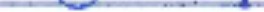 We will work with the Department of Public Health to schedule a public hearing on the proposed closure of the Facility at least 90 days prior to the proposed closure date of December 29, 2022. A copy of the public hearing notice will be posted at the Facility and will be made available by the Facility's Administrator upon request. At least 14 days prior to the public hearing, Attleboro will provide a written notice regarding the date, time, and place of the hearing to each person who is receiving this Notice of Intent to Close. Interested parties may file comments on the proposed closure and the Closure Plan with the Department of Public Health up until the date of the public hearing.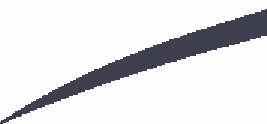 27 George StreetAttleboro, MA 02703We will be working with residents and their families, with our employees and with the state agencies, including the Department of Public Health, throughout this process to assure the orderly transition of care for our residents.Please let me know if you have any questions.Very truly yours,William H. StephanChief Financial Officer, Attleboro HealthcareNotice ListFor the Notice of Intent to Close and Notice of Public Hearing Regarding Attleboro HealthcareNotice PartyNotice methodAddressResident/ legal representative	In person at the facility - 27 George Street, Attleboro, MABy First Class Mall and	02703By Hand to residents	Resident's permanent residence address on fileAddress on file for leial representatives Designated Family Member	Address on file for designated family members By First Class MallResident CouncilBy HandEmployee/ Staff Member By First Class Mail and Distributed at the Facility27 George Street, Attleboro, MA 02703Address on file for employee And distributed at the FacilityEach Labor Organization	1199SEIU United Healthcare Workers East Massachusetts108 Myrtle Street #4Quincy, MA 02171State OmbudsmanBy First Class MailLocal OmbudsmanBy First Class MailMembers of the General Court who represent the VIiiage of Chestnut HIiiBy First Class MailRepresentative of the Local Officials, VIiiage of Chestnut HIiiBy First Class MailMass. Executive Office of Public Health Ombudsman OfficeOne Ashburton Place, 5th Floor Boston, MA 02108Bristol Elder ServicesAttn: John Ropiak, Ombudsman 1 Father DeValles Boulevard Unit8Fall River, MA 02723Senator Paul R. Feeney (Room 112) Representative James K. Hawkins (Room 472) 24 Beacon StreetBoston MA 02133 Mayor Paul Heroux City of Attleboro 77 Park StreetAttleboro, MA 02703